Gratitude Note to Mukti and My Sponsor VivoTo YCPL/VIVO,Respected sir/madam,Myself Sourav Kundu, currently studying in Second Professional MBBS in MJN Medical College, Coochbehar and I am a proud Mukti TSS student . I have received my scholarship amount a few days ago and I am so glad to receive this as I was having a very shortage amount of money that time for my semester fee payment. I had applied for this scholarship without any hope for receiving it but many many thanks to Mukti for selecting me for this scholarship and also my respected sponsor Vivo for sponsoring me. I promise I will be a responsible citizen and also a responsible student, so that I can to something better for my society and also for the environment. I will always be thankful to Mukti and will always try to participate in various programmes and initiatives done by Mukti. Thank you.Please find attached my Recent Grade Report of First Professional MBBS Examination, 2022. 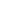 